I Gran Circuito SudamericanoMT-52045  - Web: https://viaje.mt/dum14 días y 12 nochesDesde $3078 USD | DBL + 799 IMP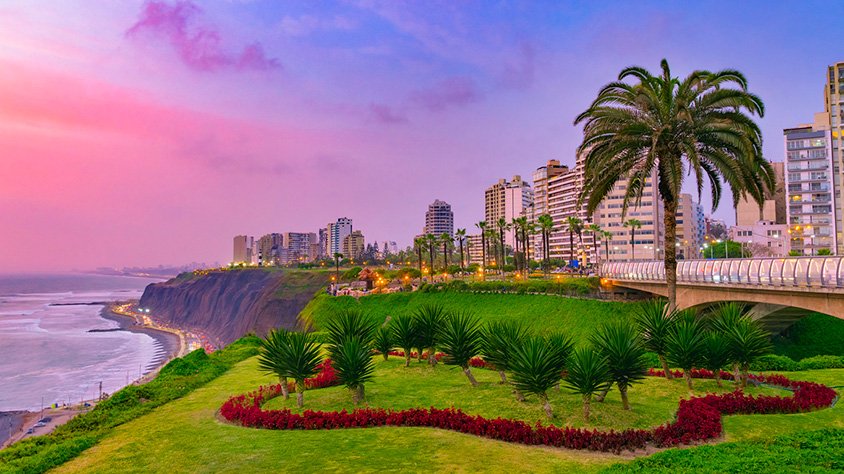 Incluye vuelo conI SALIDAS                    DiariasI PAISESBrasil, Argentina, Perú.I CIUDADESRío de Janeiro, Iguazú, Buenos Aires, Lima, Cusco, Machu Picchu.I ITINERARIODíA 1 MéXICO  -  SAO PAULO  -  RíO DE JANEIROCita en el Aeropuerto de la Ciudad de México para abordar el vuelo con destino a Río de Janeiro. Cena y noche a bordo.DíA 2 RíO DE JANEIROArribo al aeropuerto de Río de Janeiro, recepción y traslado al hotel. Resto del día libre para actividades personales. Alojamiento.DíA 3 RíO DE JANEIRO  -  Pan de Azúcar y CorcovadoDesayuno buffet servido en el restaurante del hotel. Hoy realizaremos un City Tour completo, salida del hotel para visitar los monumentos más famosos de la ciudad y contemplar la belleza natural de Río de Janeiro desde lo alto de Corcovado. Luego de un recorrido panorámico llegamos al punto para subir a Corcovado en van. Al llegar a la cima, se puede disfrutar de una vista panorámica e increíble de la quot;Ciudad Maravillosaquot;. Este tour también incluye un recorrido panorámico de la ciudad a través del Sambódromo (Vista Panorámica), la Catedral, el Maracanatilde; (Vista Panorámica) y la Escaleral Selarón. Almuerzo buffet incluido (bebidas y postres no incluidos) y continuamos nuestro recorrido para disfrutar de increíbles vistas de la Ciudad Maravillosa desde la cima del Pan de Azúcar. El primer teleférico lleva a los pasajeros a la cima del cerro Urca, que se eleva a 215 metros sobre el nivel del mar y ofrece vistas espectaculares de la bahía y sus islas vecinas. Desde Morro da Urca, continuamos en un segundo teleférico hasta la cima del Pan de Azúcar, que se eleva 395 metros sobre el nivel del mar y ofrece una vista de 360 grados de toda la ciudad. Este tour también incluye una visita panorámica a la playa Zona Sur de Río de Janeiro. Regreso al hotel. Alojamiento.DíA 4 RíO DE JANEIRODía libre para actividades personales. Alojamiento.DíA 5 RIO DE JANEIRO  -  IGUAZú  -  Cataratas Brasilentilde;asA la hora indicada traslado al aeropuerto para tomar el vuelo a Iguazú. Llegada al aeropuerto y traslado al hotel. Excursión por Cataratas Brasilentilde;as visitando su tradicional pasarela con las maravillosas vistas panorámicas. La extensión de las pasarelas es de 1.200 m. desde donde se obtiene una espectacular panorámica de los 275 saltos que componen las Cataratas del Iguazú, de los cuales los más importantes del lado brasilentilde;o son cuatro: Floriano, Deodoro, Benjamín Constant y Salto Unión o Garganta del Diablo. Finalizado el recorrido se tiene acceso al elevador panorámico que permite llegar al bus que nos dejará de nuevo en el portal de acceso. Alojamiento.DíA 6  IGUAZú  -  Cataratas ArgentinasVisita a las Cataratas Argentinas. Paseo Inferior: este paseo circular de 1.200 m. posibilita la observación de la mayor parte de los saltos, de frente y desde abajo, en distancias que varían desde amplias panorámicas y vistas lejanas de la Garganta del Diablo y saltos brasileros, hasta acercamientos espectaculares donde, si el visitante lo desea, puede disfrutar de la lluvia lateral del Salto Bossetti. Este paseo tiene un nivel de dificultad elevado por la cantidad de escaleras. Paseo Superior: es un paseo de 1.300 m. de recorrido total (ida y vuelta). Las pasarelas elevadas lo llevarán sobre la línea de caída de varios de los principales saltos, llegando hasta el borde de los mismos. Brinda un panorama del conjunto desde una mayor altura. Garganta del Diablo: Se accede a través del Tren Ecológico de la Selva, descendiendo en la Estación Garganta del Diablo. A partir de allí se realiza una caminata por la nueva pasarela, serpenteando entre las islas, recorre 1.100 m. hasta los amplios balcones ubicados junto al borde y frente de la Garganta del Diablo. Alojamiento.DíA 7 IGUAZú  -  BUENOS AIRESTraslado al aeropuerto para abordar el vuelo con destino a la Ciudad de Buenos Aires. Alojamiento.DíA 8 BUENOS AIRES  -  Visita de CiudadVisitaremos Plaza de Mayo, centro político, social e histórico donde encontraremos la Casa Rosada sede del Poder Ejecutivo; el Cabildo; la Catedral Metropolitana y la Pirámide de Mayo. De allí atravesaremos parte de la Avenida de Mayo, rica en variedad de estilos arquitectónicos dónde se destacan los edificios de estilo europeo. Esta avenida une los Palacios Ejecutivo y el Legislativo, además fue y sigue siendo un punto de reunión de la comunidad espantilde;ola. Luego nos dirigiremos a visitar el barrio de San Telmo, donde conoceremos su historia. Luego continuaremos al barrio de La Boca, característico por sus viviendas y por haber sido el primer puerto de Buenos Aires y centro de la colectividad italiana, en especial la genovesa. Posteriormente visitaremos la parte norte de la ciudad: Palermo, un barrio que cuenta con grandes mansiones, su parque Tres de Febrero y sus innumerables plazas e importantes avenidas. En esta zona veremos el monumento a la Carta Magna, comúnmente llamado De los Espantilde;oles. De allí nos dirigiremos a la zona de La Recoleta, uno de los barrios más elegantes y aristocráticos de la ciudad donde veremos el Paseo del Pilar, repleto de restaurantes y bares, la iglesia del Pilar y los importantes edificios que se encuentran en este sitio. Rodearemos el Teatro Colón y Plaza Lavalle, donde veremos en sus alrededores además del mencionado teatro, el Teatro Nacional Cervantes, la escuela Roca y el Palacio Legislativo. Atravesaremos la avenida más importante de nuestra ciudad, la 9 de Julio donde se encuentra la Plaza de la República en cuyo centro se levanta el símbolo más característico de la ciudad de Buenos Aires: el Obelisco. También pasamos por Puerto Madero, el barrio más moderno de la ciudad. El viejo Puerto reciclado en 1990 se convirtió en un paseo de moda y en una de las zonas con más bares y restaurantes de la ciudad. Alojamiento.DíA 9 BUENOS AIRESDía libre para actividades personales. Alojamiento.DíA 10 BUENOS AIRES  -  LIMATraslado al aeropuerto para abordar el vuelo con destino a Lima, recepción y traslado al hotel. Alojamiento.DíA 11LIMA  -  Visita de CiudadPor la tarde, visita de Ciudad, pasearemos por las principales calles, plazas y avenidas de la ciudad. Comenzaremos por el Parque del Amor en Miraflores, con una espectacular vista del Océano Pacífico. Luego, tendremos una vista panorámica de la Huaca Pucllana, centro ceremonial de la cultura Lima. Continuaremos a la Plaza de Armas, donde encontraremos el Palacio de Gobierno y el Palacio Municipal. Visitaremos la Catedral y caminaremos hasta el Convento de Santo Domingo, cuyos pasillos fueron transitados por San Martín de Porras y Santa Rosa de Lima en el siglo XVII y donde actualmente yacen sus restos. Alojamiento.NOTA: Catedral de Lima no opera los días sábado en la tarde, ni domingos por la mantilde;ana, se reemplaza por Museo de Arte de Lima  -  MALI. La Catedral cierra en algunos feriados nacionales y/o religiosos.DíA 12 LIMA  -  CUSCO  -  Visita de CiudadTraslado al aeropuerto para nuestra salida a Cusco. A la llegada, asistencia y traslado al hotel. Resto de la mantilde;ana libre para aclimatarnos. Por la tarde, recorrido exclusivo de la ciudad que se inicia con una visita a la Plaza de San Cristóbal para disfrutar de una vista panorámica de la ciudad. Luego, visitaremos el Mercado de San Pedro, donde conoceremos el sabor local y más de cerca los productos de la zona, en este mercado que lo tiene todo y es el principal centro de abastos de la ciudad. Continuaremos hacia el Templo de Koricancha que nos recibe con toda su magnificencia; Recinto de Oro es su nombre en quechua y su fastuosidad aún se siente en esas paredes que alguna vez estuvieron totalmente revestidas de oro. Desde San Blas, el barrio de los artesanos, bajaremos a pie por la calle Hatun Rumiyoc encontrando a nuestro paso el palacio Inca Roca, hoy el Palacio Arzobispal, tendremos tiempo para admirar la mundialmente famosa Piedra de los Doce ángulos. Seguiremos hacia la Plaza de Armas para visitar La Catedral que alberga obras coloniales de increíble valor. Alojamiento en Cusco.DíA 13 CUSCO / MACHU PICCHU / CUSCOPartiremos en tren para conocer una de las 7 Maravillas del Mundo. Arribaremos a la estación de Aguas Calientes, donde nuestro personal nos asistirá para abordar el transporte que ascenderá por un camino intrincado obsequiándonos una espectacular vista del río Urubamba que da forma al famoso cantilde;ón. La Ciudad Perdida de los Incas, Machu Picchu, nos recibirá con sus increíbles terrazas, escalinatas, recintos ceremoniales y áreas urbanas. La energía emana de todo el lugar. Luego de una visita guiada, almorzaremos en uno de los restaurantes de la zona. A la hora coordinada, retornaremos en tren y seremos trasladados al hotel en Cusco. Alojamiento en Cusco.DíA 14CUSCO  -  LIMA  -  MéXICOA la hora oportuna traslado al aeropuerto para tomar el vuelo de regreso con destino a la Ciudad de México, con conexión.I TARIFASIMPUESTOS Y SUPLEMENTOS -  Precios por persona en dólares -  Precios no aplican en eventos especiales, carnaval, navidad y antilde;o nuevo -  Los precios cambian constantemente, así que te sugerimos la verificación de estos, y no utilizar este documento como definitivo. -  Tarifas validas con precompra de 21 días. -  Consultar suplemento aéreo julio y agosto 2024.I HOTELESPrecios vigentes hasta el 30/09/2024I EL VIAJE INCLUYE  ● Boleto de avión viaje redondo México – Río de Janeiro – Iguazú // Buenos Aires – Lima – Cusco – México.  ● Boleto de avión Iguazú – Buenos Aires con AR.   ● Boleto de tren Vistadome a Machu Picchu.  ● Traslados aeropuerto – hotel – aeropuerto.  ● 03 noches en Río de Janeiro en hotel de categoría elegida.  ● 02 noches en Iguazú en hotel de categoría elegida.  ● 03 noches en Buenos Aires en hotel de categoría elegida.  ● 02 noches en Cusco en hotel de categoría elegida.  ● 02 noches en Lima en hotel de categoría elegida.  ● Desayunos diarios, un almuerzo en Río de Janeiro.  ● Excursión en Machu Picchu con almuerzo.  ● Guías de habla hispana.  ● Visitas indicadas.  ● Documentos de viaje se entregarán en formato digital para descargar en su dispositivo móvil.I EL VIAJE NO INCLUYE  ● Tarjeta de asistencia turistica (seguro de viajero). Consulte opciones.   ● Ningún servicio no especificado.  ● Gastos personales y propinas a maleteros, trasladistas y meseros.I NOTASNOTAS IMPORTANTESEl depósito no será reembolsable en caso de cancelación.Sujeto a disponibilidad, aeréa, terrestre y a cambios sin previo aviso.Es responsabilidad del pasajero proveerse de los pasaportes o documentos de migración requeridos por las autoridades de los Estados Unidos Mexicanos, y de los países de destino o de tránsito, tales como visas, permisos sanitarios, permisos notariados para menores de edad viajando solos, etc. La vigencia del pasaporte debe ser mínimo seis meses, a partir de la fecha de viaje.BUENOS AIRES:	A partir del 1 de marzo los hoteles de la Ciudad de Buenos Aires comenzarán a cobrar directamente a los huéspedes, la tasa de Derecho de Uso Urbano (DUU).	La misma se cobrará por cada noche de estadía a todos los pasajeros mayores de 12 años	Los valores establecidos son los siguientes, por noche por persona:	3*: USD 0,50    	4*: USD 1,00    	5*: USD 1,50    	La tasa de Derecho de Uso Urbano sólo puede ser paga por el pasajero directamente al hotel en forma presencial y no puede ser paga a través de agencias u operadoras.IGUAZU:	Por disposición municipal los hoteles serán los agentes de percepción de la “Tasa Ecoturística Municipal” cuyos valores detallamos a continuación: AR$ 150.00 por noche y por persona hasta un máximo de 2 noches, es decir que a partir de la 2º noche el valor asciende a AR$ 300.00 y se mantiene independiente de la cantidad de noches que la persona se aloje. Se encuentran exentos de esta tasa municipal los jubilados, menores hasta 12 años y residentes misioneros. En todos los casos deberán presentar la documentación que avale dicha condición de modo tal que queden debidamente exentos. Los pagos deberán ser en efectivo y en el momento del check in.	 Las leyes cambian rápidamente así que te sugerimos utilices esta NOTA a modo de guía, y no como un documento definitivo.NOTAS ESPECIALESDocumentos de viaje: En caso de no recibir copias de pasaportes en la fecha establecida, Mega Travel no se hace responsable por la información recibida, cualquier cambio o modificación será responsabilidad de la agencia y/o pasajero y estará sujeto a las condiciones y cargos de la aerolínea. Este documento es INDISPENSABLE para la emisión del ticket de tren a Machu Picchu sin él no se garantiza esta excursión. Vigencia mínima de 06 meses al termino del viaje. Pasaporte con vigencia mínima de 06 meses al término del viaje.Equipaje Documentado: Se permite una pieza de 23 kg. por pasajero con LATAM y 15 kg. con AEROLINEAS ARGENTINAS. Cada Línea aérea tiene reglamentación específica para el cobro de equipaje documentado, esta información puede tener cambios, de manera que sugerimos, CONSULTAR EN LA PAGINA WEB de la(s) aerolínea(s) los costos así como la Información de peso, medidas, equipaje extra, días previos al viaje.Asignación de asientos: No hay preasignación de asientos. Para aquellas líneas aéreas que permitan asignar asientos al emitir su boleto, le asignaremos los asientos disponibles sin costo extra, los cuales se toman conforme a la disponibilidad existente y podrían quedar o no juntos. Usted podrá pedir asientos juntos o hasta adelante con cargo adicional de acuerdo a tarifas y reglamentación de cada línea aérea. Si no lleva asientos asignados deberá presentarse con suficiente tiempo el día de su vuelo. Mínimo 3 horas y media antes de la salida del vuelo.Tiempos en los aeropuertos: 48 hrs. antes de su salida deberá consultar en la página web de cada línea aérea el horario de su vuelo, ya que pueden tener cambios importantes en sus horarios. Y deberá presentarse en el mostrador de la línea aérea para realizar su check in 03 horas antes de la salida para vuelos Internacionales o 02 horas para vuelos nacionales y estar en sala de abordaje 01 hora antes del horario marcado en su pase de abordar como HORA DE SALIDA, de lo contrario podría perder su vuelo. Sugerimos bajar la aplicación de la aerolínea con la que está viajando para realizar estas consultas en tiempo real.Manejo de equipaje: El equipaje y artículos personales son responsabilidad del pasajero exclusivamente. El precio del viaje no incluye manejo de equipaje, es decir, que cada cliente debe subir, bajar y acercar su propio equipaje a los transportes y verificar que estén dentro del auto o autobús todas sus pertenencias, de igual manera, verificar que lleva consigo todos sus bienes al bajar. No se aceptarán reclamaciones por artículos olvidados o extraviados.POLÍTICAS DE CONTRATACIÓN Y CANCELACIÓNhttps://www.megatravel.com.mx/contrato/01-bloqueos-astromundo.pdfPrecios indicados en USD, pagaderos en Moneda Nacional al tipo de cambio del día.Los precios indicados en este sitio web, son de carácter informativo y deben ser confirmados para realizar su reservación ya que están sujetos a modificaciones sin previo aviso.VISABRASILREQUISITOS PARA INGRESAR A BRASILLos resultados negativos por COVID-19 deben ser de pruebas realizadas por laboratorios autorizados por las autoridades sanitarias del país de origen y deben emitirse en portugués, español o inglés.Presentar esquema completo de vacunación.RIO DE JANEIRO	Para los sitios turísticos en Rio de Janeiro las personas mayores de 50 años deben presentar esquema completo de vacunación o comprobante de vacunación comprobando 3ra dosis de refuerzo.PERÚREQUISITOS PARA INGRESAR A PERÚ:Uso de mascarilla en algunos casos.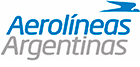 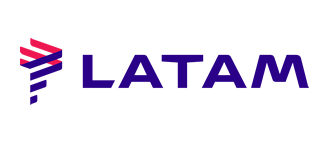 CATEGORíATRIPLEDOBLESGLHoteles 3*$ 3,018$ 3,078$ 3,958Hoteles 4*$ 3,218$ 3,278$ 4,358Hoteles 5*$ 4,078$ 4,158$ 5,988Impuestos Aéreos$ 799Entradas a Parques Nacionales Iguazú$ 92HOTELES PREVISTOS O SIMILARESHOTELES PREVISTOS O SIMILARESHOTELES PREVISTOS O SIMILARESHOTELES PREVISTOS O SIMILARESHOTELCIUDADTIPOPAíSWindsor ExcelsiorRío De Janeiro3 EstrellasBrasilTwo HotelBuenos Aires3 EstrellasArgentinaMeritIguazú3 EstrellasArgentinaLibre HotelLima3 EstrellasPeruRoyal Inka IiCusco3 EstrellasPeruHOTELCIUDADTIPOPAíSWindsor CaliforniaRio De Janeiro4 EstrellasBrasilHuinid ObeliscoBuenos Aires4 EstrellasArgentinaMercureIguazú4 EstrellasArgentinaHoliday InnLima4 EstrellasPeruXima ExclusiveCusco4 EstrellasPeruHOTELCIUDADTIPOPAíSMiramar By WindsorRío De Janeiro5 EstrellasBrasilDouble Tree By HiltonBuenos Aires5 EstrellasArgentinaLoi SuitesIguazú5 EstrellasArgentinaAc Hotel LimaLima5 EstrellasPeruAranwa Cusco BoutiqueCusco5 EstrellasPeruésta es la relación de los hoteles utilizados más frecuentemente en este circuito. Reflejada tan sólo a efectos indicativos, pudiendo ser el pasajero alojado en establecimientos similares o alternativosésta es la relación de los hoteles utilizados más frecuentemente en este circuito. Reflejada tan sólo a efectos indicativos, pudiendo ser el pasajero alojado en establecimientos similares o alternativosésta es la relación de los hoteles utilizados más frecuentemente en este circuito. Reflejada tan sólo a efectos indicativos, pudiendo ser el pasajero alojado en establecimientos similares o alternativosésta es la relación de los hoteles utilizados más frecuentemente en este circuito. Reflejada tan sólo a efectos indicativos, pudiendo ser el pasajero alojado en establecimientos similares o alternativos